The Commonwealth of Massachusetts Department of Early Education and Care Child’s Enrollment Form Child Information Child’s Name:_________________________________ Date of Birth:_____________________              Age at Admission:______________________________ Date of Admission:________________ Child’s Home Address:__________________________________________________________                     Home Phone Number:__________________________________________________________ Primary Language:______________________ Identifying Marks:________________________                   Eye Color:_____________ Hair Color:_____________ Skin Color:_______________________ Sex:__________________ Height:________________ Weight:__________________________ 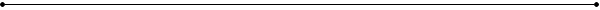 Parent/Guardian Information Parent/Guardian Name:    _______________________________________________________ Relationship to Child:___________________________________________________________ Home Address:________________________________________________________________ Reachable Phone Number:______________________________________________________ Email Address:________________________________________________________________ Business Name:_______________________________________________________________ Business Address:_____________________________________________________________  Business Phone Number:________________________________________________________ Hours at Work:________________________________________________________________ Parent/Guardian Name:_________________________________________________________ Relationship to Child:___________________________________________________________ Home Address:________________________________________________________________ Page 1 of 2                                                                                                     SG/LG/SAChildEnrollmentForm20100122 Reachable Phone Number:______________________________________________________ Email Address:________________________________________________________________ Business Name:_______________________________________________________________ Business Address:_____________________________________________________________ Business Phone Number:________________________________________________________ Hours at Work:________________________________________________________________ Additional Information Child’s Physician:______________________________________________________________                         Address:_______________________________________ Phone Number:_________________ Allergies/Special Diets?_________________________________________________________ Individual Health Plan for child with a chronic health condition? If yes, please attach._________ Copies of any custody agreements, court orders, and restraining orders pertaining to the child? If yes, please attach.____________________________________________________________ Special limitations or concerns? __________________________________________________  ____________________________________________________________________________ School Age Only Current School:________________________________________________________________                        School Address:_______________________________  School Phone Number:____________ I certify that documentation of physical examination and immunizations in accordance with public school health requirements and lead poisoning screening in accordance with public health requirements are on file at my child’s school. Parent/Guardian initials: _______________________________________________        _________________________   Parent/Guardian Signature                                                        Date Page 2 of 2                                                                                                     SG/LG/SAChildEnrollmentForm20100122 